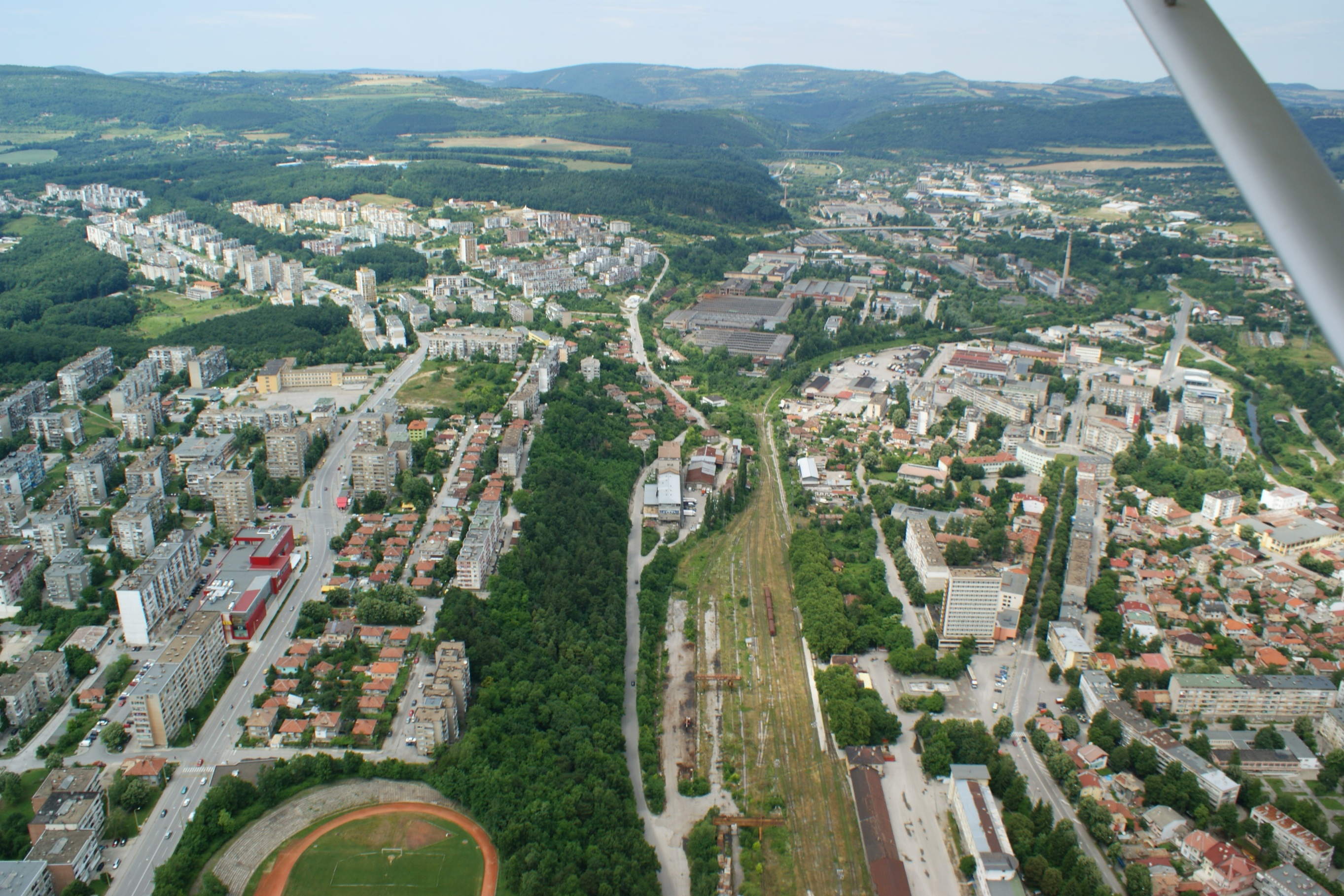 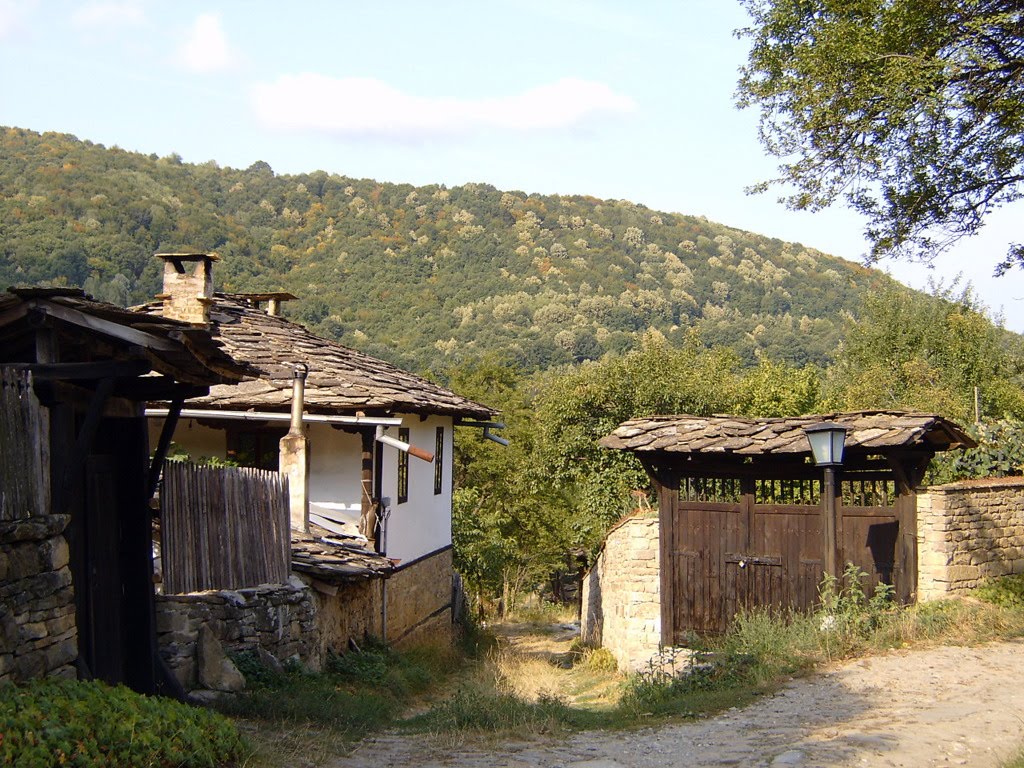 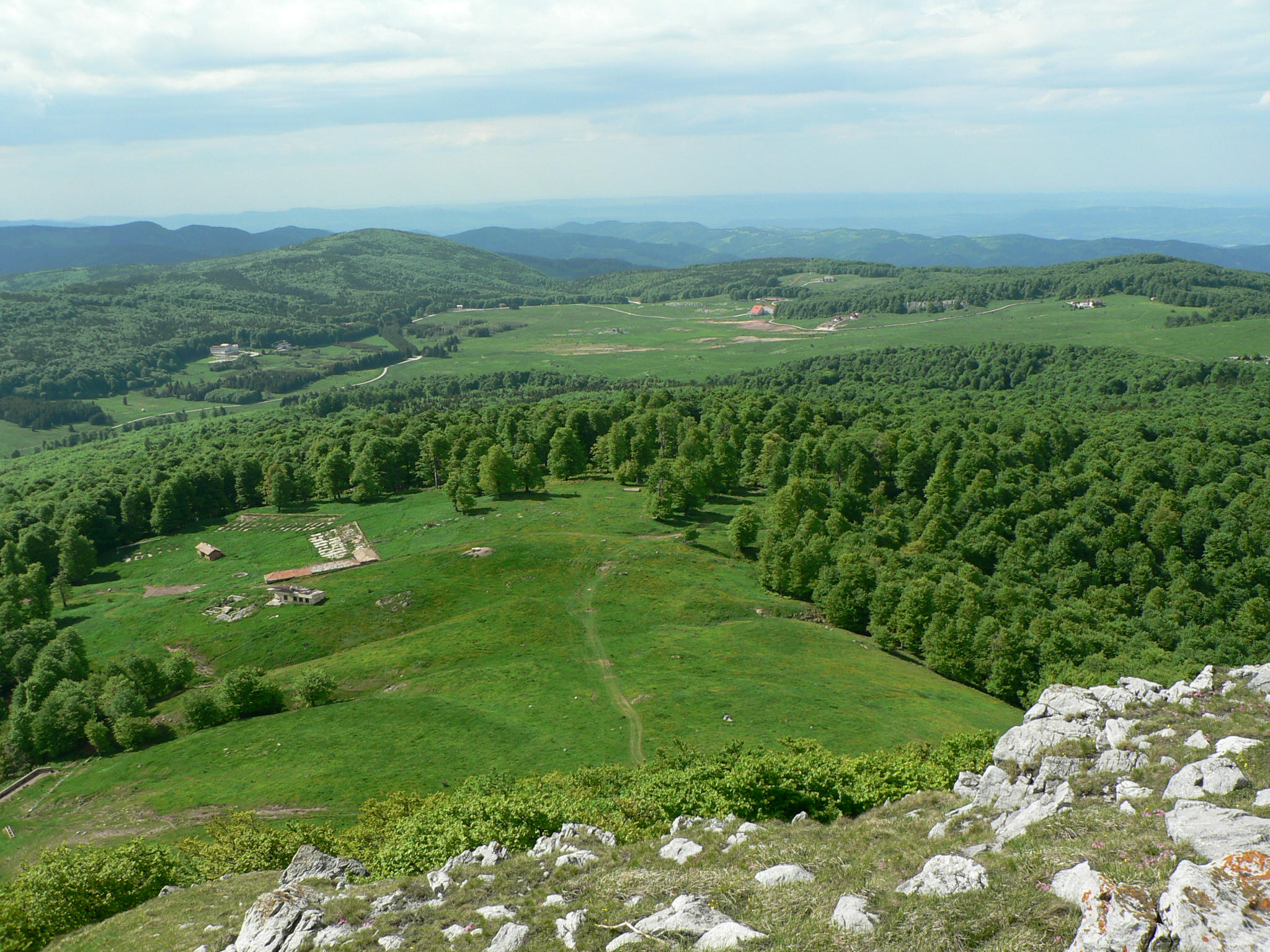 ГОДИШЕН ДОКЛАД2014 г.за изпълнението на Общински План за Развитие на Община Габрово 2014 – 2020Настоящият Годишен Доклад за наблюдение на изпълнението на Общинския план за развитие на община Габрово 2014-2020 за 2014 г. е изготвен в изпълнение на изискванията на чл.23, т.4 и чл.24, т.4 от Закона за регионално развитие (ЗРР).Докладът представя постигнатия напредък по изпълнение на целите и приоритетите на общинския план за развитие, основаващ се на индикаторите за наблюдение, структурирани по отделните приоритети.СТРАТЕГИЧЕСКА ЦЕЛ 1. СТИМУЛИРАНЕ НА ИКОНОМИЧЕСКИЯ РАСТЕЖ И ПОВИШАВАНЕ КОНКУРЕНТОСПОСОБНОСТТА НА БИЗНЕСА В ОБЩИНА ГАБРОВО.ПРИОРИТЕТ 1. Стимулиране развитието на иновациите и създаване на условия зa партньорства.Специфична цел 1.1. Повишаване на знанието и информираността за развитие на иновациите с фокус върху приоритетните за икономиката на община Габрово отрасли (технологични и продуктови иновации в традиционни и нови производства, в селското стопанство, туризма и други сектори).Община Габрово поддържа на официалната си страница www.gabrovo.bg актуална икономическа информация (спрямо последни официални данни предоставени от НСИ), както и актуални контактни данни за местните фирми. С цел засилване на взаимодействието с бизнеса, през 2014 г. Община Габрово организира регулярни посещения на фирми, бизнес срещи, тематични семинари, браншови срещи и проучвания сред представители на бизнеса. През 2014 г. Областният информационен център – Габрово проведе 4 бр. информационни кампании за предоставяне на актуална информация, ориентирана към фирмите за подготовка на качествени проектни предложения по отворени схеми на оперативните програми, които имат отношение към бизнеса.Специфична цел 1.2. Развитие на бизнес инфраструктурата и свързаните с нея мрежи, с оглед стимулиране на иновациите с активното участие на ТУ Габрово в широк териториален обхват (на регионално, национално и наднационално ниво).През 2014 г. в подкрепа на бизнеса функционира специализираният икономически слой към ГИС на община Габрово. Икономическият слой дава възможност на база получената реална картина за бизнеса на територията, да бъде провеждан текущ анализ на състоянието и да се идентифицира иновационният потенциал на фирмите с оглед стимулиране на бъдещото им развитие. Специализираният икономически слой към Гео информационната система на общината е част от проект "Повишаване на регионалните компетентности в стратегическото управление на иновационните политики" с акроним KNOW-HUB, финансиран по Програма Интеррег IV C. Други резултати в рамките на този проект са направения анализ на иновационния потенциал на община Габрово и разработения план за насърчаване на иновациите в региона. Целта е да се подпомогнат дейности в областта на икономическото развитие и да се активизира взаимодействието между институциите, бизнеса, образователните заведения, неправителствените организации и Габровска търговско-промишлена палата.  Последователно през последните 3 години Община Габрово по сключени договори с НСИ закупува бизнес данни, на база на които се актуализира икономическия слой и могат да се извършват анализи върху тенденции в икономическото развитие.ПРИОРИТЕТ 2. Разширяване икономическия профил на община Габрово. Насърчаване на традиционните и развитие на нови икономически дейности.Специфична цел 2.1. Създаване на условия за привличане на инвестиции и промотиране възможностите и предимствата на община Габрово, като добро място за развитието на бизнес.Община Габрово продължава да работи активно по проучване на налични свободни терени и сгради с оглед тяхното промотиране и привличане на инвестиции. За тази цел в рамките на разработения ИПГВР на Габрово бе изготвено предпроектно проучване на СИЗ, което ще бъде използвано в рамките на новия програмен период за подаване на проектни предложения за изграждане на довеждаща техническа инфраструктура в терени, към които има проявен инвестиционен интерес.Специфична цел 2.2. Развитие на комплексен туристически продукт, като инструмент за устойчиво икономическо и социално развитие.Създадена е мрежа от културни маршрути в рамките на града. Услугата се предлага от Регионален исторически музей Габрово.На този етап се прави проучване и заснемане на обект Крепост Градище, с цел обектът да добие категория Паметник на културата с национално значение. Това ще позволи бъдеща реставрация и консервация, предвидено е 3D-заснемане. Дейностите се финансират от държавния трансфер на средства към музея.През 2014 г. отвори врати Интерактивен музей на индустрията, иновативна туристическа атракция, предлагаща различен тип усещане чрез уникална интерпретативна програма. Създаването на музея цели привличането на нови публики и насочването на туристическия поток към града.През юли 2014 г. в Курортен комплекс Узана се проведе четвърто издание на фестивала Узана Поляна Фест Събитието привлече над 3000 посетители от цяла България.През 2014 г. е в процес на изпълнение създаването на Детска природна академия към Посетителски информационен център – Узана. Новият продукт се създава от фондация „Биоразнообразие“ в изпълнение на швейцарска програма. Създаването на такъв вид обучителен център, който същевременно е и туристическа атракция, ще увеличи интереса към Узана и най-вече към възможностите за реализиране на зелени училищаПоддържана туристическа инфраструктура: през 2014 г. са извършени действия по реновиране и почистване на 3 бр. екопътеки на територията на Община Габрово на стойност 3 464 лв. , в т.ч.:1. Основно почистване и възстановяване след буря на екопътека  Градище, подновяване на дървения мост, възстановяване на сринати зидове и настилка.2. Почистване по екопътека Боженци-Градище и възстановяване на дървен мост.3. Почистване на екопътека Дебел дял-ЛюляциВ Министерството на регионалното развитие и благоустройството е образувана преписка за безвъзмездно прехвърляне на  имоти – частна държавна собственост - ПИ 14218.756.2, ПИ 14218.756.1, ПИ 14218.321.278 и ПИ 14218.321.280 по КККР на кр. Габрово в собственост на Община Габрово. Имотите са необходими на Община Габрово за изграждане на паркинг, ски-училище, ски-гардероб и тоалетни в курортно-туристически обект ”Узана”, съгласно подробен устройствен план, одобрен със Заповед № 185/03.02.2006г. на Кмета на Община Габрово. Процедурата по преписката е спряна за изясняване собствеността на сградата с идентификатор 14218.756.2.1, със застроена  площ 95 кв.м., попадаща в поземлен имот  с идентификатор 14218.756.2. Сградата представлява едноетажна обслужваща сграда - заслон за почивка и хранене – чайна. През 2014г. по молба на „УЗАНА ТУР“ АД   на основание §127,ал.2 от ЗИД на ЗУТ и одобрен проект от главния архитект на Община Габрово сградата е узаконена с Акт за узаконяване №29/24.11.2014г. За имотите, частна държавна собственост са съставени нови актове за държавна собственост, заедно с узаконената сграда в ПИ 14218.756.2 по КККР на гр.Габрово и предстои ново стартиране на процедурата за прехвърляне на имотите в собственост на община Габрово след решение на Общинския съвет.ПРИОРИТЕТ 3. Подкрепа жизнеспособността и конкурентоспособността на МСП.Специфична цел 3.1 Насърчаване на предприемачеството и стимулиране на МСП в община Габрово, чрез прилагане на пакет от гъвкави местни стимули и мерки.През 2014 г. стартира съвместна инициатива на Община Габрово и град Тун, Швейцария START-UP - Конкурс за стартираща бизнес инициатива на млад предприемач.Подадени и оценени бяха 30 предложения за бизнес инициатива на млад предприемач.В състава на журито влязоха представители на: донора – град Тун, секретариата на Българо-швейцарската търговска камара, Технически университет – Габрово, Община Габрово, Общински съвет – Габрово и ръководители на местни предприятия.Финалистът в конкурса Start Up ще бъде обявен в края на месец април, а официалното връчване на наградата лично от кмета на гр. Тун, ще се състои на 19 юни 2015 г., на церемония в Габрово.Специфична цел 3.2. Подобряване на условията и базисната инфраструктура до и в производствените зони и терени на територията на общината, в т. число и чрез регенерация и конверсия.Изготвено е предпроектно проучване на СИЗ в рамките на ИПГВР, което ще бъде използвано в рамките на новия програмен период за подаване на проектни предложения за изграждане на довеждаща техническа инфраструктура в терени, към които има проявен инвестиционен интерес.СТРАТЕГИЧЕСКА ЦЕЛ 2. ПОСТИГАНЕ НА СОЦИАЛНО РАЗВИТИЕ, СБЛИЖАВАНЕ И СЪЗДАВАНЕ НА ВЪЗМОЖНОСТИ ЗА ПЪЛНОЦЕНЕН И ДОСТОЕН НАЧИН НА ЖИВОТ.ПРИОРИТЕТ  4. Развитие на човешкия капитал и насърчаване ученето през целия живот.Специфична цел 4.1. Прилагане на ефективни мерки за квалификация и преквалификация на работната сила, и насърчаване ученето през целия живот, в съответствие с икономическия профил на Община Габрово и съобразно идентифицираните потребности на бизнеса.За удовлетворяване на нуждите на местния бизнес за квалифицирана работната сила, за определени професии, са проведени срещи между представителите на габровски фирми и директорите на професионалните гимназии. В тази връзка в държавния план-прием са заложени за разкриване на специалност „Мехатроника“ в  ПТГ „Д-р Никола Василиади“ и специалност „Сухо строителство“, вечерна форма в Професионална гимназия по строителство. Проведена е кампания за информиране на завършващите 7 и 8 клас и техните родители, относно възможностите за обучение и придобиване на специалност в професионалните, профилираните и непрофилирани  гимназии  на територията на Община Габрово.Специфична цел 4.2. Повишаване възможностите за професионална реализация на младежите, съвместно с училищата, ТУ Габрово и компетентни държавни органи и бизнеса.По проект „Младите в действие” е утвърдена общинска Програма „Младежки дейности” за 2014 г., по която е реализирана 1 бр. кампания за набиране на проекти с младежка насоченост. Изпълнени са 5 бр. проекти на обща стойност 10000 лв. с 600 участници младежи.ПРИОРИТЕТ  5. Повишаване качеството и доразвитие на социалната инфраструктура и разширяване достъпа до обществени услуги.Специфична цел 5.1. Прилагане на комплексни мерки за интеграция на уязвимите групи  чрез насърчаване приобщаването, подкрепа на социалното включване и намаляване на бедността в община Габрово.В рамките на „Достоен живот” е реализиран проект „Приеми ме на село” за насърчаване на доброволчеството сред деца и младежи, в помощ на възрастните хора в селата. Участници 50 младежи – доброволци и над 100 лица в надтрудоспособна възраст. Изработен е филм „Приеми ме на село, там където ябълките светят”.По проект „Топъл подслон” е осигурен подслон и топла храна на 18 бездомни лица през есенно - зимния сезон на 2014/2015 г.Специфична цел 5.2. Подобряване качеството на социалните услуги и услугите в здравеопазването и образованието /здравна профилактика, ефективна жилищна политика и образователна  медиация/.В рамките на „Съвременно училище” е осъществен проект „Интеграционни мерки за подобряване на достъпа до образование в Община Габрово”, насочен към обхвата и интеграция на уязвимите групи. Приложените мерки са насочени към застрашени от отпадане ученици, изграждане на стимули за учене и условия за пълноценно участие в училищната общност. Дейностите са насочени към работа с родители за включване в образователната система на необхванати деца. В заниманията са участвали 59 ученици от първи до четвърти клас от ОУ „Неофит Рилски“, ОУ „Цанко Дюстабанов“, СОУ „Отец Паисий“ и ОУ „Иван Вазов“ и 48 деца от детските градини ОДЗ „Ран Босилек“, ОДЗ „Първи юни“,  ЦДГ „Слънце“ и ЦДГ „Радост“. Културното различие между местните общности и приключването на обучителните дейности по проекта, бе отбелязано с организирания общински фестивал на толерантността, с участие на 170 деца и ученици. Голямата сцена осигури поле за изява на творческите заложби на децата и учениците, като представиха традиционни етнически обичаи и празници на различните етноси През м. юни и м. юли 2014 г. за първи път бе организирана Лятна академия за ученици от първи до четвърти клас. В НУ „Васил Левски“, ОУ „Ран Босилек“, ОУ „Неофит Рилски“, ОУ „Цанко Дюстабанов“, ОУ „Христо Ботев“, ОУ „Св. Св. Кирил и Методий“, СОУ „Райчо Каролев“ и СОУ „Отец Паисий“ бяха сформирани групи, като през първия месец бяха обхванати 164 деца, а през втория – 85. За децата бяха закупени различни спортни пособия, книжки, блокчета, моливи, бои и осигурени закуска, минерална вода и плод за всяко дете. По проект „Даровити деца” е проведено проучване и кампания за оповестяване на постиженията на габровски ученици в науката, спорта и изкуствата. Проведено е тържествено връчване на дипломи на отличилите се на общинско събитие „Дарования и постижения”. В рамките на „Родители в училище” е осъществен проект „Интеграционни мерки за подобряване на достъпа до образование в Община Габрово” с прякото участие на родителите на деца и ученици от уязвимите групи. Приобщени чрез пряко участие в дейностите по проекта са над 40 родители, за  промяна нагласите им, относно включване на децата им в образователния процес. По проект „Училищен двор” са изготвени проекти за облагородяване на дворните площи на 11 детски заведения и приспособяването им за дейности на открито и за нетрадиционни подходи за обучение. Реализиран е проект „Зелено сърце“ на стойност 5000 лева, като във вътрешния двор на ЦГД Явор по Национална кампания „За чиста околна среда – 2014 г.“ на МОСВ, на тема „Обичам природата – и аз участвам“, като бе преобразен в прекрасна зелена природна среда за спорт, обучение и игра. По проект „Добро здраве” е проведена познавателна игра (викторина) с ученици от габровските училища на тема „Здравословен начин на живот”. Издаден е "Здравен сборник СИНДИ" с препоръки за здравословен начин на живот. По проект „Вълшебно детство” през 2014 г. са осигурени необходимите средства за извършване на строително-ремонтните дейности на сграда на бившия междуучилищен център за нуждите на Дневен център за деца и младежи с учреждания. През 2015 г. предстои да стартират ремонтните дейности. Изготвени са работни инвестиционни проекти за благоустрояване на дворни площи на детски градини за общо 11 бр. детски заведения на стойност 48 000 лв.ПРИОРИТЕТ  6. Осъвременяване, подобряване и разнообразяване на културната среда.Специфична цел 6.1. Подобряване състоянието на културната инфраструктура като предпоставка за развитие на съвременен културен продукт в община Габрово.Община Габрово е създала реални предпоставки за реализиране на проекта, като е включила читалищата като основен бенефициент по програма „Култура“. През 2014 г. в програмата беше обявен приоритет „Културното наследство на променящия се град“. Разработен е един архитектурен проект за сграда на Център за съвременни изкуства.През 2014 г. е проведена обществена поръчка и е избран изпълнител за изготвяне на инвестиционен проект (фаза работен проект) за основен ремонт на ДК „Ем. Манолов”.  Създаден е финансов механизъм по програма „Младежки дейности“ в подкрепа на неправителствени организации за насърчаване на младежката активност. На основание чл.39, ал.5 от ЗОС, чл.73, ал.6 от НРПУРОИ, Решение №120/29.05.2014г. на Общински съвет – Габрово и Заповед №1080/12.06.2014г. на Кмета на Община Габрово с договор №360-ОССД-14 от 27.06.2014г. е учредено безвъзмездно право на ползване имот, частна общинска собственост, находящ се в ПИ187 от кв.20 по плана на с.Яворец, представляващ масивна сграда /читалище/, състоящ се от едноетажна част, със ЗП 248,40 кв.м., двуетажна част със ЗП136,50 кв.м., заедно със сутерен, с АОС №1353/20.03.2003г. на НАРОДНО ЧИТАЛИЩЕ „ВАСИЛ ЛЕВСКИ – 1922“ – с.Яворец за срок от 10 години, считано от датата на сключване на договора.На основание чл.39, ал.5 от ЗОС, чл.73, ал.6 от НРПУРОИ, Решение №232/23.10.2014г. на Общински съвет – Габрово и Заповед №2231/07.11.2014г. на Кмета на Община Габрово с договор №645-ОССД-14 от 17.11.2014г. е учредено безвъзмездно право на ползване имот, частна общинска собственост, представляващ магазин, разположен на втория етаж със ЗП 123 кв.м. и клуб на приземния етаж със ЗП 68кв.м., с АОС №275/07.04.1997г. на НАРОДНО ЧИТАЛИЩЕ „ЗОРА – 1929“ – с. Харачери за срок от 10 години, считано от датата на сключване на договора.Специфична цел 6.2. Обогатяване на културния продукт, подкрепа  на творческите индустрии чрез  прилагане на ефективен мениджмънт. Създаване и привличане на публики.Създаден е и е открит нов Туристически Информационен Център (ТИЦ) в ЦГЧ (на ул. “Опълченска“ 11). Центърът се занимава с информационно обслужване, организиране на рекламни кампании, систематизиране и разпространяване на културния календар на Община Габрово, комуникация с музеи, туроператори, хотелиери и други представители на туристическия бранш.През 2014 г. екипът на ТИЦ-Габрово се ангажира с изготвянето и разпространяването на културния календар на Община Габрово. Ежемесечно се изготвя бюлетин с културен календар за месеца.Поддържат се и се актуализират като комуникационни канали сайтове: www.visit.gabrovo.bg  и  www.gocenter.eu.Сайтът „Визит Габрово” се разработва като основен комуникационен канал, който широко популяризира културния календар на община Габрово.Община Габрово поддържа страница в социалната мрежа Facebook, чрез която информацията за културните политики на общината достига до широк кръг от ползватели. Страницата дава възможност за обратна връзка, на базата на която да се прави периодична оценка на нагласите и потребностите на публиките. Създадена е база данни от електронни адреси на потенциални потребители на културни продукти, която се използва като основен информационен канал.Създаден е фонд в подкрепа на изпълнението на културната стратегия. На този етап част от ролята на този фонд изпълнява Програма Култура – 100 000 лв. През 2014 г. гард Габрово стана пилотен град на културата по програма на комисията по култура към Световната организация на обединените градове и местни власти във връзка  с въвеждането на новия Дневен ред на културата – Агенда 21. Програмата е насочена към използване на културата като основен инструмент в устойчивото развитие на един град, към създаване на нови партньорства и развитие на културни политики, в които връзката със социалната сфера, икономическото развитие и екологията е основополагаща.СТРАТЕГИЧЕСКА ЦЕЛ 3. ПОСТИГАНЕ НА УСТОЙЧИВО И БАЛАНСИРАНО РАЗВИТИЕ И ДОБРO    УПРАВЛЕНИЕ В ОБЩИНА ГАБРОВО.ПРИОРИТЕТ  7. Подобряване на инфраструктурната свързаност в община Габрово и доразвитие на системите за опазване на околната среда на принципа на ресурсната ефективност.Специфична цел 7.1 Развитие на транспортната инфраструктура и модернизиране на обществения  транспорт с цел повишаване на  мобилността.През 2014 г. е изготвено прединвестиционно проучване (ПИП), финансов анализ (ФА) и анализ разходи-ползи (АРП) на проекта за Интегриран транспорт на гр. Габрово.През 2014 г. Община Габрово продължи с благоустройствените дейности по подобряване на градската среда в рамките на Интегриран проект за изграждане на привлекателна, достъпна и зелена градска среда на град Габрово, финансиран от Европейски фонд за регионално развитие и държавния бюджет по ОП „Регионално развитие“ 2007 – 2013 г. Завършени са дейностите по благоустрояване на ул. С. Врачански и кв. VI-ти участък с подобрена паркова среда, зелени площи (1400 м2). Рехабилитирани са тротоарни настилки -  13106 м2. Рехабилитирана е улична мрежа - 13600м2. Внедрено е енергоспестяващо улично осветление в селата на обща стойност 1 482 000 лв. Със средства за текущ ремонт от бюджета на Общината, в размер на 100 000 лв., са ремонтирани различни участъци в града, на база предварителен анализ и степенуване на нуждите – основно преасфалтиране и изкърпване на улици (общо 6 550 кв. м.) и нови тротоарни настилки (331 кв.м.). С целева субсидия на обща стойност 789 700 лв. са извършени  ремонти на участъци от 12 бр.  общински пътища - асфалтирани 48856 кв.м, оформени банкети пътища - 18153 м.Специфична цел 7.2. Подкрепа и създаване на условия за развитие на техническа и екологична инфраструктура в община Габрово.Не е стартирало изпълнение през 2014 г.ПРИОРИТЕТ  8. Провеждане на активна политика от Община Габрово за устойчива енергия и намаляване на въглеродния отпечатък.Специфична цел 8.1. Подобряване на материално-техническата база и внедряване на мерки за ЕЕ в публичната инфраструктура.По проект „Класна стая” е оборудван компютърен кабинет по Националната програма „Информационни и комуникационни технологии (ИКТ) в училище” в ПМГ „Акад. Иван Гюзелев” на стойност 10 000 лева.Извършена е доставка на ИКТ продукти за дооборудване на материално – техническата база по същата програма в СОУ „Отец Паисий” на стойност 6 000 лева , ОУ „Неофит Рилски” 9 000 лева, ПГ по строителство  на стойност 7 000 лева и ПТГ „Д-р Н. Василиади” на стойност 15 000 лева. По проект финансиран от НДЕФ е възстановен обект по проект "Прилагане на пакет енергоспестяващи мерки за обновяване и модернизация на сграда на ЦДГ "Перуника" база 2 – Габрово.Проведена е процедура за избор на изпълнител за изготвяне на инвестиционни проекти за въвеждане на енергоспестяващи мерки в обекти: ОУ "Цанко Дюстабанов" и ОУ "Св. Св. Кирил и Методий“.Специфична цел 8.2. Въвеждане на екологични и ресурсно-ефективни подходи за утвърждаване на община Габрово като "зелена община".До 31 октомври 2014 г. дейността по текущо поддържане на озеленени площи за широко обществено ползване с прилежащите им алеи и детски площадки, дейност по премахване и подмяна на декоративна растителност на територията на гр. Габрово се извършва от външни изпълнители. Обхванати са озеленени площи за широко обществено ползване на територията на целия град, като към тях спадат ІІ категория (интензивно поддържане) 81,2 дка, ІІІ категория (средно поддържане) 40,2 дка, ІV категория (частично поддържане) 52.7 дка (общо 174,1 дка), 45 бр. детски площадки за косене и поддържане на чистота, зацветяване и поддържане на 530 м2 цветни фигури, 329 м2 цветни фигури с рози, 213 бр. кашпи и 56 бр. висящи цветни кошници – обща стойност за дейността  130 000 лв.  С Решение № 184 от 28.08.2014 г. на Общински съвет – Габрово бе образуван второстепенен разпоредител с бюджет към Община Габрово - Общинско звено Озеленяване. Стартирането на работата на звеното ще бъде подпомогнато с изпълнението на проект „Цветен град“, финансиран от Българо-Швейцарската програма за сътрудничество. През 2014 г. по проекта бе закупено работно облекло за работещите в звеното на стойност 7338 лв. с ДДС.Специфична цел 8.3. Развитие на "зелена икономика" чрез повишаване на ЕЕ на производствени сгради и оборудване.Проведени обучения и кампании от ОИЦ - Габрово1.	ИСУН – нови възможности и функционалности – 25 март 2014 г. – 46 присъствали.2.	„Европейски средства за развитие на човешките ресурси 2014-2020“ в Габрово и Трявна – 3 и 4 април 2014 г. – 80 присъствали.3.	„Първите 7 години на Габрово в ЕС“ – представени са и проекти на фирми – 30 май 2014 г. – 106 присъствали.4.	„Насърчаване на Културния и Творческия Сектор като Ключови Фактори за Повишаване на Местната и Регионална Конкурентоспособност и Привлекателност“ – изнесен семинар на комисия EDUC към Комитет на регионите на ЕС.  – с участието на представители на МСП в сектора на културните и творческите индустрии – 1 юли 2015 г. – 156 гости на събитието и 27 представители на Комитета на регионите.Реализирани проекти по ОП „Развитие на конкурентоспособността на българската икономика“ 2007 – 2013 във фирмите „Мехатроника“ АД, „Пластформ“ ООД, „Терахим 97“ АД, „Подем Габрово” ЕООД, "РГС" ООД,  Сигнал ЕООД и „АБ Козирог“ АД. Стартирали проекти за внедряване на енергоспестяващи мерки по същата програма в „МВ Янтра“ АД, НБИ Консорциум ООД и "ТИЛЛ ИНДУСТРИАЛ ГАБРОВО" ЕООД.  Специфична цел 8.4. Повишаване енергийната ефективност и внедряване на ВЕИ  в жилищни сгради  на територията на община Габрово.Стартира през 2015 г.ПРИОРИТЕТ  9. Обновяване и благоустрояване на жизнената среда.Специфична цел 9.1. Възстановяване, осъвременяване и социализиране на публични пространства (в т.ч. елементи на зелената система) и нефункциониращи обществени обекти на територията на община Габрово.В рамките на Интегриран проект за изграждане на привлекателна, достъпна и зелена градска среда на град Габрово, финансиран от Европейски фонд за регионално развитие и държавния бюджет по ОП „Регионално развитие“ 2007 – 2013 г. са изградени 2 бр. детски площадки на стойност 70 000 лв. Със средства от общинския бюджет (20 000 лв.) е изградена нова детска площадка на ул. Бузлуджа. Със средства на Предприятие за управление на дейностите по опазване на околната среда (ПУДООС) са реализирани 2 бр. проекта за изграждане на зони за отдих и детски площадки в с. Яворец и с. Драгановци на обща стойност 19 469 лв.Специфична цел 9.2. Поддържане и изграждане на привлекателна, достъпна и безопасна жизнена среда.За пореден път през 2014 г. бе изпълнена програмата на Община Габрово под мотото „Да превърнем сивото в зелено” с основна цел - благоустрояване, озеленяване и поддържане на вътрешно-квартални, околоблокови и алейни пространства да се реализират с безвъзмездния труд на кандидатстващите граждани и сдружения, като идеята бе да се развие системата на доброволчеството, а общинската администрация да осигури и достави необходимите строителни материали за благоустрояване, посадъчния материал за озеленяване, зацветяване и градинско обзавеждане - пейки, беседки и др. за подобрения и оформяне на зони за отдих. Реализираха се 11 бр. обекти на обща стойност 18696 лв.В рамките на проект за техническа помощ финансиран по ОП „Регионално развитие“ 2007 – 2013 през 2014 са обявени и се подготвят процедури за избор на изпълнители за подготовка на инвестиционни проекти за 5 бр. градски среди, в т.ч.: Източна градска улица; Благоустрояване на парк „Баждар“; „Шивара” - участък от бензиностанция OMV до Шиваров мост, включващ рехабилитация на улична мрежа, изграждане на кръгово кръстовище, благоустрояване на междублокови пространства, изграждане на подпорни стени по поречието на р. Янтра; Благоустрояване на парк „Колелото“ и прилежащи квартални пространства; Благоустрояване на улиците „Емануил Манолов“ и „Чардафон“ с прилежащи пространства. През 2015 г. проектите ще са готови за кандидатстване за финансиране по ОП „Региони в растеж“ 2014 - 2020.По проект „Спортно Габрово“ през 2014 г. е одобрен за финансиране от НДЕФ проект за внедряване на енергоспестяващи мерки в зала за акробатика, лека атлетика и спорт в спортен комплекс „Христо Ботев“.ПРИОРИТЕТ  10. Опазване, възстановяване и поддържане на биологичното и ландшафтното разнообразие. Управление на риска от природни бедствия.Специфична цел 10.1. Опазване, възстановяване и поддържане на високото биологичното и ландшафтно разнообразие, характерно за община Габрово.Към момента е изготвено задание от лицензирана фирма за изработване на горскостопанския план за горските територии, собственост на Община Габрово. Предстои сключване на договор с фирмата изпълнител за изработване на горскостопанския план. До края на 2015 ще бъде изготвен в чернови вид, а окончателния вариант ще е готов и одобрен със заповед на Директора на РДГ – В. Търново до март 2016 година.Специфична цел 10.2. Изграждане имидж на община Габрово като "зелена община" чрез въвеждане на агроекологични практики и прилагане на концепцията за екосистемните услуги.По проектът не са предприемани широкомащабни мерки, но се извършват периодични консултации на земеделски производители относно възможни агроекологични практики свързани с конкретни проблеми и вегетационни, и извънвегетационни дейности, касаещи проблемите на биоразнообразието.Извършват се консултации на земеделски стопани, при проявен от тях интерес, относно начините за вегетативно размножаване на местни сортове, начините за резитба, възможностите за химическа, биологична и механична (почвообработки и резитби) борба със стопански значими болести и неприятели, с цел запазване и увеличаване на броя на култури, състоящи се от местни и стари сортове овощни дървета.ПРИОРИТЕТ  11. Поддържане на високо ниво на административния капацитет, въвеждане на иновации и въвличане на гражданите в процеса на планиране и управление.Специфична цел 11.1. Ефективно управление и планиране чрез поддържане на висок административен капацитет - развитие на ИКТ, поддържане на високо ниво на обслужване на гражданите и бизнеса, по-висока устойчивост при управлението на човешките ресурси. Проект „Добро управление“Проектът има за цел ефективно управление чрез поддържане на висок административен капацитет, посредством обучения с цел повишаване на професионалната компетентност на служителите в общинската администрация. В тази връзка през 2014 г. са обучени 224 служители по проекти по ОП „Административен капацитет“ - „Инициативи за повишаване квалификацията на служителите в общинска администрация Габрово чрез обучения в страната“ и „Обучения за повишаване квалификацията на служителите в общинска администрация Габрово“.„Електронно управление“Проектът има за цел да се извърши проучване, анализ и внедряване на Е-услуги за подобряване административното обслужване на гражданите и бизнеса. В тази връзка през 2014 г. се внедриха 5 бр. нови е-услуги по ГРАО, както следва:•	Издаване на удостоверение за настоящ адрес;•	Издаване на удостоверение за постоянен адрес;•	Издаване на удостоверение за раждане-дубликат;•	Издаване на удостоверение за сключване на граждански брак-дубликат;•	Издаване на препис-извлечение от акт за смърт за втори или следващ път.Цел  на Община Габрово е при въвеждането на тези е-услуги администрацията да бъде максимално полезна, както и да осигури по-качествени и достъпни услуги за гражданите и бизнеса, по-добри условия и възможности за тяхното използване. Проект „Ясни правила“ Проектът е свързан с изработване на Общ Устройствен План на Община Габрово. В тази връзка през 2014 г. са изпратени писма до АГКК за предоставяне на актуална кадастрална основа и възлагане от тяхна страна на Кадастрална карта/КК/ на землища в община Габрово, които нямат такава. АГКК не са възложили изготвянето на КК на исканите от Общината Землища, поради липса на финансов ресурс. През 2015 г. ще продължи да се работи в посока изготвяне на задание на ОУП на община Габрово. Специфична цел 11.2: Насърчаване активното участие на гражданите и бизнеса  в процеса на вземане на решения по значими за  Община Габрово въпроси. Проект „Добра воля“ Проектът е приоритетен и включва социален маркетинг, работа в общността и организиране на доброволческа служба за подкрепа на реализация на ИПГВР и ОПР (по примера на Европейската доброволческа служба http://cvs-bg.org/vkliuchete-se/dalgosrochni-proekti/evropeiska-dobrovolcheska-slujba/).  Проектът е от общоградско значение. През 2014 г. са проведени 3 бр. отворени за гражданите и бизнеса тематични кръгли маси за градска среда, интегриран транспорт на гр. Габрово, културна и образователна инфраструктура по проект за техническа помощ, финансиран по ОП “Регионално развитие“ 2007 -2013 г.Проект „Габрово ГИС“  Проектът има за цел доразвиване и поддържане ГИС /Географско информационна система/ на община Габрово с платформа за управление и наблюдение на градското възстановяване и развитие. Включва изграждане на нови и надстрояване на съществуващите структури на геобазираните данни в Географско информационната система на Община Габрово. Осъществен е ъпгрейд на географско информационната система от версия ArcGIS 10 до версия ArcGIS 10.2.2. чрез обществена поръчка на стойност 24 950 лв. без ДДС. Обновената платформа съчетава в едно познатите досега инструменти на различни настолни ГИС продукти и същевременно предоставя още много предимства като:•	По-бърза визуализация;•	Допълнителни ГИС анализи;•	Лесно и бързо конвертиране от 2D в 3D визуализация;•	По-бързо и лесно моделиране;•	Интеграция с мобилни приложения;•	Автоматично превръщане на десктоп карти в уеб такива;•	Възможност за съхранение на свързани файлове по проекти.Разработени са  и 4 нови тематични гео пространствени модели, а именно:•	Гео пространствен модел, отнасящ се към ОП „Благоустрояване“ – Разработеното приложение служи за нанасяне на транспортните маршрути и местоположението на съдовете за сметосъбиране с цел анализ и подобряване рентабилността на извършваните услугите;•	Гео пространствен модел, отнасящ се към Публичен информационен център  -  Разработеният модел ще бъде в основата на уеб-страница, която ще предоставя информация на гражданите, достъп до актуална информация за събития и информация като: обхват на строително ремонтни дейности, местоположение на предстоящи проекти, центрове за обслужване и др.  Този модел ще предоставя и възможност за предоставяне на сигнали от страна на гражданите за събития и нередности, отнасящи се към градската инфраструктура. •	Гео пространствен модел, отнасящ се към транспортна инфраструктура  – модел за нанасяне на елементите на транспортната инфраструктура на територията на гр. Габрово - транспортни схеми на градският транспорт, паркоместа, пътни знаци и маркировки. Целта е да се съхранява и актуализира информацията за всички елементи на транспортна инфраструктура за  последващ анализ и оптимизация.•	Гео пространствен модел, отнасящ се към визуализация на времеви събития – разработката предоставя възможността ГИС да се използва като средство за организиране и представяне на информацията. Този интерактивен метод на презентиране ни дава възможност да добавяме към интерактивни карти богато съдържание на текст, снимки, видео и аудио формати.